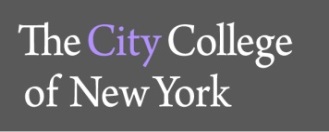 Office of General Education              FALL 21 FIQWS STUDENT SURVEY - DRAFTA218C    Tel: 212.650.8066	PurposeThe purpose of this survey was to find out student perceptions about FIQWS regarding the connectedness between the two sections, faculty engagement, and overall satisfaction with the course. The goal is to utilize survey data for course delivery improvement.MethodologyThe Survey Monkey platform was used to create a brief (10 questions) and anonymous survey. Each question provided space for comments in which some students included instructor names. Since the survey is not intended to evaluate specific sections, all faculty names have been removed (marked with x) in this report. The survey was distributed at the end of Fall 21 semester to all enrolled students via the EAB Navigate email. Of the total 1045 students, 155 responded to the survey (15% response rate).Results summaryConclusionsWhile the majority of students indicated that their FIQWS sections were connected / coordinated, it is clear that not all sections provided a coherent experience desired of a learning community. In some instances, teaching partners did not collaborate even to meet the minimum expectation of a shared research essay. A third of the students felt that the workload in the class was too demanding; this could in part be due to instructors not collaborating and “doubling” the work as a result. It appears that instructors do provide meaningful feedback and opportunities for interactions among students, an important aspect of a learning community.RecommendationsStrengthen faculty preparation - address collaboration expectations, # of written pages expectedProvide semester activity template as a resource (dates to assign work, due dates) Share the survey results with faculty; highlight desired and not desired responsesExamples of Desired responsesThe classes were connected, the professors communicated, and the skills we learned in the composition class complimented the work we completed in the topic class, and vice versa.Yes! They both complimented each other very well! Prof. X gave us good information to apply to our assignments and Prof. Y helped us write those assignments in the best way we could while using the information of the topic section. Professor X always provided quick and detailed feedback on our workBoth Professors added feedback that helped me improve a lot.The BEST and most helpful feedback was always given during class discussions (although i rarely had the courage to ask for help during the class because i’m shy) AND after Prof.  reviewed my work! She was always very helpful and kind about my work and I appreciated so much. Learned so much during the span of the course. It was balanced! Nothing was ever too overwhelming. The assignments helped me further my skills and the readings were very interesting and pushed my interest in the course further. The workload was just right. it was difficult because of online class, but the professors gave us lots of opportunities to discuss and work together.The class discussions were always interesting after we did the readings…Even if i was too afraid to participate, it always left a positive impression on me. The class discussions for the composition section were so good. We had peer reviews and class peer reviews where we all helped each other. It was very enjoyable and helpful. We always did peer review during and out of class. We also had a discord channel called here we communicated more.Questionagree/ strongly agreeneutraldisagree/ strongly disagreeThe two sections of my FIQWS class  were coordinated, and they created a meaningful learning experience83% 10% 7% The two sections of my FIQWS class were NOT connected in a meaningful way and they acted as two separate classes17% 13% 70% Class discussions in the topic and composition sections were related/ coordinated75% 19% 6% HW assignments in the topic and composition sections were related/ coordinated72% 19% 9% The topic instructor provided feedback on my work88% 7% 5% The composition instructor provided feedback on my work91% 6% 3% # coordinated/shared assignments 46% three or more16% two, 25% one13% NoneThe workload for the two sections was 64% just right33% demand/ very demanding3% lightI had an opportunity to interact with other students in this class through class discussions, small group discussions, projects, etc. 90% 7% 3% Taking the course was a good experience for me82% 12% 6% 